Летняя дистанционная площадкаМБОУ СОШ Уктурского сельского поселения 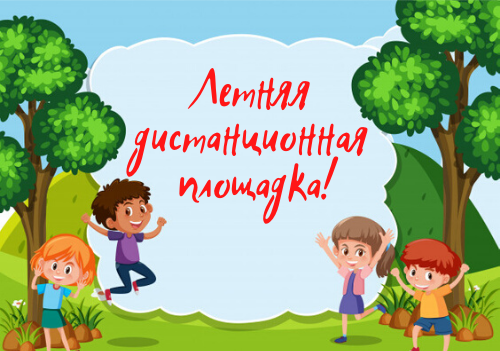 С 01.06.2020 года по 30.06.2020 начинает работать Летняя дистанционная площадка "Нескучные каникулы" с использованием дистанционных образовательных технологий.ПРИГЛАШАЕМ НА ЛЕТНЮЮ ДИСТАНЦИОННУЮ ПЛОЩАДКУ ВСЕХ ЖЕЛАЮЩИХ!Распоряжение Управления образования Комсомольского муниципального района от 27 мая 2020 года №289 Мероприятия, проводимые в рамках Летней дистанционной площадки: Полезные ссылки       https://www.space4kids.ru/ Пространство для самообразования и выбора профессии в мире космической деятельности.       https://www.vseonline.online/services/skazka Современные, авторские и поучительные сказки для детей, родителей и учителей.       https://www.culture.ru/s/kulturnyj-kod/#theater Легендарные и современные постановки самых известных произведений отечественной и мировой литературы.        http://vm.world-ocean.ru/ Виртуальный мировой океан       https://kosmo-museum.ru/static_pages/virtualnye-vystavki Виртуальная выставка «Первый космический отряд. Кого возьмут в космонавты»       https://www.deti.fm/detskoe/skin/child Детское интерактивное радио       http://www.fixiki.ru/ Добрый, интересный и познавательный сайт Фиксики       https://www.virtual.arts-museum.ru/ прогулки по музею       https://dshi-online.ru/selfie Микро-курс «Семь секретов селфи»       https://risuemdoma.com/video Видеоуроки рисования для детей       https://kreativity.ru/ Рисование, акварель, макетирование, художественное творчество, вязание крючком, валяние из шерсти...       https://lingualeo.com/ru/?utm_source=admitad&utm_medium=aff&utm_campaign=1038673&clickid=33159ab1ab5203caff962c2207dfac7b Покори английский с Lingualeo       http://multazbuka.ru/ Большой фестиваль мультфильмов и Ассоциация анимационного кино       https://arzamas.academy/special/kids?fbclid=IwAR3JtNnnUA-hftrZwLt7NH7yf0zqRYLpIrtw19_yU3MGRPh_TBxTT5YlJto Как провести время с детьми, чтобы всем было полезно и интересно: книги, музыка, мультфильмы и игры, отобранные экспертами       https://www.vseonline.online/situations/poigray-v-igry Попробуй многопользовательские онлайн-игры или преврати ноутбук в мощную приставку, чтобы попробовать все новинки игровой индустрии.Номер
п/пДата  мероприятияНазвание мероприятияСсылка на мероприятиеПримечание1.01.06.20Праздничная программа «Детство – яркая планета»СОЛНЫШКО ЛУЧИСТОЕ - танцуй вместе с Super Party! 
В главной роли: Partyman
Новый канал на английском языке: h Просто так - Добрый мультик от студии Союзмультфильм. https://goo.gl/7BqBqEttps://www.youtube.com/channel/UCw Веселые детские песни https://www.youtube.com/playlist?list...
Детские песенки о супергероях https://www.youtube.com/playlist?list...
Детские песенки про животных https://www.youtube.com/playlist?list...Возрастная аудитория 7-18 лет. В программе видео, детские поделки: аппликации и картинки из детских ладошек, детские песенки201.06.20с 8:30 до 22:30В группе «Большой перемены»  в  Контакте пройдёт Всероссийский онлайн-фестиваль, приуроченный к Международному дню защиты детей.  Сайт Всероссийского конкурса для школьников «Большая перемена»Участников фестиваля ждёт много активностей: зарядка с олимпийскими чемпионами, кулинарные мастер-классы, онлайн-занятия по журналистике, добровольчеству, музыке, дизайну и компьютерным технологиям, а также виртуальные экскурсии по музеям современного искусства России, онлайн-игры и викторины. 
Одно из мероприятий фестиваля подготовлено совместно с «ПроеКТОрией». Это выпуск с лайфхаками от ребят, которые добились классных результатов в творчестве, волонтёрстве и предпринимательстве. 
Родители смогут получить рекомендации экспертов в сфере образования на площадке сообщества «Большая перемена. Родительское собрание» в социальной сети «Одноклассники». 
Завершится день праздничным онлайн-концертом с российскими звездами.301.06.202011:00Загадки картин. Искусство и детективПодключиться к конференции Zoomhttps://us04web.zoom.us/j/75710207232?pwd=YlAxSy9tNFFFTHh0TnlWb1pNT2VCdz09Идентификатор конференции: 757 1020 7232Пароль: 2vRrWJВозрастная аудитория 7-18 летКак смотреть картину. Разбираемся на примере работ мастеров Золотого века голландской живописи. Особенности жанровой картины. Что такое атрибуция картин?401.06.2020 11.00Открытый Урок по кибербезопасностиСайте проекта урокцифры.рфВсероссийский открытый Урок по кибербезопасности. Его задача - напомнить о правилах защиты детей в интернете.5В течение месяцаДетские онлайн игрыhttps://www.igraemsa.ru/Сайт детских онлайн игр “Играемся”. У нас вы найдёте игры на общее развитие ребёнка, игры на внимание и память, логику и мышление, различные раскраски, пазлы, ребусы, загадки, головоломки, а также многие другие интересные задания.603.06Самые необычные музеиПодключиться к конференции Zoomhttps://us04web.zoom.us/j/76026880564?pwd=cWh3ei94S1M1REIzY3hMRDBNVit2Zz09 Идентификатор конференции: 760 2688 0564Пароль: 3cdr6iВозрастная аудитория 7-18 лет. Каким может быть музей? Самые известные музеи городского и сельского быта, музеи игрушек, музеи-квартиры7ИюньЛетнее чтениеАудио-сказки, стихи, рассказыhttps://deti-online.com/audioskazki/https://audioskazki-online.ru/podborki/stihiВ этом разделе  сайта  собраны  по категориям и размещены  аудиосказки для детей. Если Вы предпочитаете сами читать сказку ребенку, то любую из них Вы сможете найти в разделе со сказками и прочитать онлайн либо скачать в любом из предложенных форматов8ИюньЛетнее чтениеhttps://www.vseonline.online/services/skazka Современные, авторские и поучительные сказки для детей, родителей и учителей.905.06.20Профориентацияhttps://mishka-knizhka.ru/audio-stihi-dlya-detej/Пространство для самообразования и выбора профессии в мире космической деятельности.1012.06.20Онлайн экскурсии по музеям    https://www.virtual.arts-museum.ru/прогулки по музеюЭрмитажТретьяковская галереяГосударственный Русский музей (Санкт-Петербург)Дальневосточный музей 1115.06.202011:00Романтика пейзажа или выражение настроенияПодключиться к конференции Zoomhttps://us04web.zoom.us/j/77714219546?pwd=VHBVcmhCalA2b25XZmRJcWR0dzJYUT09Идентификатор конференции: 777 1421 9546Пароль: 9nNeW2Возрастная аудитория 7-18 летИмпрессионизм как интернациональное явление. Зарождение и развитие стиля в разных странах.1222.06.202011:00Что такое дизайнПодключиться к конференции Zoomhttps://us04web.zoom.us/j/71290648895?pwd=bXlXMWo3WnNBOHZWMnduZGtUV3Z2Zz09Идентификатор конференции: 712 9064 8895Пароль: 7NY3xeВозрастная аудитория 7-18 лет               История дизайна. Дизайн как особая отрасль искусства. На стыке искусства и технологии. Современный дизайн – в технике, архитектуре, одежде, книге. Компьютерный дизайн. Дизайн своими руками.1324.06.20Большой фестиваль мультфильмов http://multazbuka.ru/Ассоциация анимационного кино14ИюньУрок цифрыСайт урок цифры. рфЗанятия на тематических тренажёрах проекта «Урок цифры» реализованы в виде увлекательных онлайн-игр для трёх возрастных групп — учащихся младшей, средней и старшей школы. В любое время на сайте урок цифры. рф доступны для прохождения Уроки по персональным помощникам и чатботам, сетям и облачным технологиям, большим данным и безопасности в интернете.15ИюньФиксиклуб (Экологические уроки)http://www.fixiclub.ruФиксики рассказывают о том, как и зачем беречь природу!
"Фиксиклуб" - развивающие игры с фиксиками -16ИюньЗанятие в проекте «Будь в спорте!»Дистанционное занятие по греко-римской борьбе17ИюньКраевой экологический конкурс «Край родной навек любимый»Фотоконкурс